T.C.KARADENİZ TEKNİK ÜNİVERSİTESİSAĞLIK HİZMETLERİ MESLEK YÜKSEKOKULU MÜDÜRLÜĞÜ’NEYAZILI MÜRACAAT / ŞİKÂYET DİLEKÇENİN ÖZÜ: (Dilekçe Metni İçeriği)   ……………………………………………………………………………………………………………………………………………………………………………………………………………………………………………………………………………………………………………………………………………………………………………………………………..………………………………………………………………………………………………………………………………………………………………………….…………………………………………………….………………………………………………………………………………………………………………………………………………………………………….………………………………………………………………………………………………………….………………………………………………………………………………………………………………………………………………………………………….………………………………………………………………………………………………………………………………………………………………………….     Bilgilerinizi ve gereğini arz ederim.(Adı-Soyadı / İmza)   ... / .../ 20….                                                            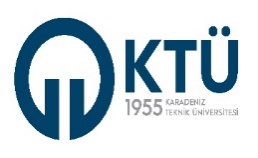 SAĞLIK HİZMETLERİ MESLEK YÜKSEKOKULUSAĞLIK HİZMETLERİ MESLEK YÜKSEKOKULUSAĞLIK HİZMETLERİ MESLEK YÜKSEKOKULU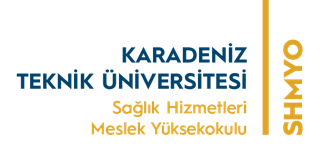 ÖĞRENCİ YAZILI MÜRACAAT / ŞİKÂYET FORMUÖĞRENCİ YAZILI MÜRACAAT / ŞİKÂYET FORMUÖĞRENCİ YAZILI MÜRACAAT / ŞİKÂYET FORMUDok. Kodu: İK. KF.FR.24Yay. Tar: 22.11.2022Revizyon No: 01Rev. Tar: 22.11.2022       Sayfa Sayısı: 01Adı ve SoyadıT.C. Kimlik NoÖğrenci NoBölümProgram / SınıfCep Tel.E-postaDoğum Tarihi / YeriAdres